Next Meeting:  Wednesday, April 10th, 2024, 10:00-12:00pmBe sure to follow MCHHS on Facebook (@MarionCountyHealth)  and Twitter (@MarionCo_Health)  to see what we're up to!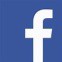 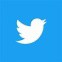  Intellectual and Developmental Disabilities Advisory Committee (IDDAC) 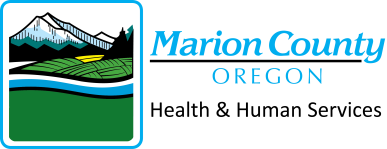 Wednesday, March 15th, 2024, 10:00-12:00pmVirtual Via Microsoft Teams Recorder: Sherry Miotke Intellectual and Developmental Disabilities Advisory Committee (IDDAC) Wednesday, March 15th, 2024, 10:00-12:00pmVirtual Via Microsoft Teams Recorder: Sherry MiotkeAttendees:   Kathy Schnebly, Chair       Michelle Silbernagel, Co-Chair         Ross Ryan, Secondary Co- Chair       Rebecca Hill         Daniel Atsbaha               Beth Hill            Deborah Stoyer           Mariah Boyd          Jennifer RowanStaff:     Karin Perkins      Trisha McGowan       Patty Pickett-Cooper      Sherry Miotke (R)  Guests:       Serenia Dotson       David BeemAttendees:   Kathy Schnebly, Chair       Michelle Silbernagel, Co-Chair         Ross Ryan, Secondary Co- Chair       Rebecca Hill         Daniel Atsbaha               Beth Hill            Deborah Stoyer           Mariah Boyd          Jennifer RowanStaff:     Karin Perkins      Trisha McGowan       Patty Pickett-Cooper      Sherry Miotke (R)  Guests:       Serenia Dotson       David BeemAgenda ItemNotesOrder of BusinessMeeting was called to order. Kathy requests a motion to approve the minutes from February 14th, 2024. Michelle moves to approve, Deb seconds. All in favor. Minutes approved.Action Items (requiring vote or decisions)The group discussed the current members and asked to put it on the agenda for April or May. Rebecca asked about quorum and if the bi-laws state that being appointed to the committee, there is a requirement to attend a percentage of the meetings. Karin agreed that it did and noted that 5 or more unexcused absences would result in the committee member being removed. Michelle suggested that the Chair and Co-Chair should reach out to others about attending the meetings, or a replacement to represent. Kathy asked that it be put on the agenda for next month a refresher of the requirements for IDDAC members. Sherry shares the meeting time survey and it was decided to resend the most selected times to narrow down the options and revisit it at next month’s meeting. Sherry will send a new the survey out.Program and Committee Updates (particularly as it relates to IDD Strategic Plan)Karin shares that they are continuing to recruit for a children’s clinical case management supervisor position. They did one round of recruitment but were unable to find the right fit. Interviews are scheduled for Monday of next week. Michelle recommended having participation from a member of the IDDAC Committee on the interview panels be helpful for critical positions. Karin shares that this has been done in the past and asked if anyone would like to, she would get the information to Carly. Michelle asked that equity related questions about service be asked, if not already being done. Karin shares that there have been a couple of resignations and recruiting has started for a bi-lingual service coordinator and an English-speaking service coordinator for the adult residential team. There is also a management analyst position open after a DDMA got a promotion within the county and it’s being assessed for the need for that position moving forward. Michelle shares the need of promoting internally and management mentoring to increase the skills needed for employees to do so.Other Business (i.e. Legislation, data, other member updates)Customer Satisfaction Survey: Patty shares that we’ve had an 11.2% return which gives us statistical significance.  389 total - 308 paper and 81 electronic (QR code); 337 in English, 31 in Spanish and 2 in Russian. 140 were individuals, 195 were family or guardians and 27 providers. There was quite a few qualitative responses which will provide the ability to do qualitative analysis as well as quantitative analysis.IDD Awareness Month: Karin shares the placement of the IDD Awareness banners downtown as well as the Supports & Service Fair happening March 13th. She and others presented to the Board of Commissioners to adopt naming March Marion County IDD Awareness month, which was approved. The presentation is available on YouTube. Paul Hines from Albertina Kerrs Project Search spoke about the program in the hopes to spark interest in the opportunity for employing people with intellectual and developmental disabilities. Moises Segura attended as a recent graduate of the program and spoke about his experiences. They’ve signed up for Shangri-La’s yellow napkin distribution program that has facts and information about IDD Awareness printed on them. The county has continued to do a social media campaign for the month as well. Mini Grants/ARPA Funds: Karin shares that approximately $28,000 of mini grants fund have been approved and purchases are starting to be looked at. There’s about $7,000 more to go and the review committee continued to meet to discuss where to prioritize putting the funding. Over $100,000 was requested in applications so a lot of requests will have to be denied. ARPA funding will soon be opening. Progress towards that is still happening but is not a point to distribute equipment currently. Karin met with the Marion County grant coordinators to get suggestions and they encouraged sending out surveys to find out where the greatest need is in the community. The first wave of funding will focus on emergency supplies, then will evaluate where the additional funds should be focused on such as generators and power banks. Addiction Treatment Service: Karin shares that they’ve been working closely with Addiction Treatment Services on how to meet the needs of individuals who have intellectual and developmental disabilities around addiction and substance use. The goal is to hopefully have by mid-year a specialized curriculum to support those individuals access to treatment. Karins shares they’ve identified a group of individuals that could benefit from the service as well as specific clinicians with addiction treatment services and doing cross training. Karin shares that they’ve identified at least 30 adults for now that it impacts their day-to-day-life. Michelle shares that a harm reduction model is important.Michelle asked about if there would be a conference this year and Kathy explained that it will possibly be done every other year.Good of OrderThe group discusses agenda items for the next meeting. Kathy requests a motion to adjourn, Michelle moves and Deb seconds. The meeting adjourned at 11:16RESPONSIBLE PARTYACTION ITEMSherry MiotkeWill send out a new, narrowed down survey to the group for a preferred start time. She will bring the information from the survey to the next meeting.